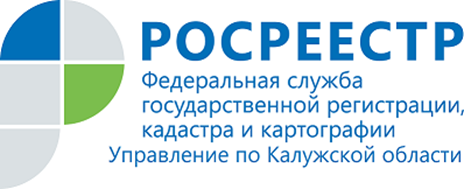 АНОНС07.07.2020Росреестр проведет горячую линию для калужан по вопросам кадастровой оценки недвижимости14.07.2020 с 10.00 до 12.00 часов в Управлении Росреестра по Калужской области состоится телефонная горячая линия «Государственная кадастровая оценка недвижимости».Начальник отдела геодезии, картографии, землеустройства, мониторинга земель и кадастровой оценки недвижимости Управления Росреестра по Калужской области Юлия Викторовна Орлова ответит на все вопросы калужан, касающиеся вопросов кадастровой оценки недвижимости и пересмотра кадастровой стоимости.Телефон «горячей линии»: 8(4842) 54-63-85Об Управлении Росреестра по Калужской областиУправление Федеральной службы государственной регистрации, кадастра и картографии (Росреестр) 
по Калужской области является территориальным органом федерального органа исполнительной власти, осуществляющим функции по государственной регистрации прав на недвижимое имущество и сделок с ним, землеустройства, государственного мониторинга земель, а также функции по федеральному государственному надзору в области геодезии и картографии, государственному земельному надзору, надзору за деятельностью саморегулируемых организаций, организации работы Комиссии по оспариванию кадастровой стоимости объектов недвижимости. Осуществляет контроль за деятельностью подведомственного учреждения Росреестра - филиала ФГБУ «ФКП Росреестра» по Калужской области по предоставлению государственных услуг Росреестра. Исполняющая обязанности руководителя Управления Росреестра по Калужской области – Людмила Димошенкова.http://rosreestr.ru/ Контакты для СМИ+7(4842) 56-47-85 (вн.123), 56-47-83